Starosta  Chrzanowski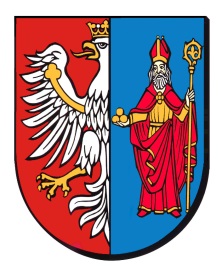 ______________________________________________________________________________________________ul. Partyzantów  2,     32-500 Chrzanów    (032) 625-79-00,  (032) 625-79-80   (032)  625-79-55AGN.6840.2.21.2023.IM3				    		 Chrzanów, 07.06.2024 r. INFORMACJA STAROSTY CHRZANOWSKIEGO O WYNIKU PRZETARGU PISEMNEGO NIEOGRANICZONEGO NA SPRZEDAŻ NIERUCHOMOŚCI SKARBU PAŃSTWA PRZEPROWADZONEGO DNIA 23.05.2024 r.Na podstawie § 12 Rozporządzenia Rady Ministrów z dnia 14 września 2004 r. 
w sprawie sposobu i trybu przeprowadzania przetargów oraz rokowań na zbycie nieruchomości (t. j. Dz.U. z 2021 r.  poz. 2213) Starosta Chrzanowski podaje do publicznej wiadomości, że dnia 23.05.2024 r. został przeprowadzony w Starostwie Powiatowym w Chrzanowie przy ul. Partyzantów 2, pokój 007, przetarg pisemny nieograniczony na sprzedaż nieruchomości Skarbu Państwa, położonej w Libiążu, obręb ewidencyjny Libiąż Mały, oznaczonej według operatu ewidencji gruntów jako działka ewidencyjna nr 1313/6 o pow. 0,0088 ha, objętej księgą wieczystą nr KR1C/00032105/1. Zgodnie z Miejscowym Planem Zagospodarowania Przestrzennego dla obszaru Libiąż „Północ” – Etap I zatwierdzonym Uchwałą Rady Miejskiej w Libiążu Nr XXXIX/291/2022 z dnia 29 kwietnia 2022 r., w/w działka znajduje się na terenie zabudowy mieszkaniowej jednorodzinnej i zabudowy usługowej oznaczonym symbolem 47MNU.Działka zlokalizowana jest w podmiejskiej części obrębu ewidencyjnego Libiąż Mały. Ukształtowanie terenu z nachyleniem od strony drogi publicznej, kształt działki – trójkątny. Nieruchomość porośnięta jest roślinnością trawiastą w znacznej części zakrzaczona. Bezpośrednie i pośrednie otoczenie stanowią tereny zabudowy mieszkaniowej jednorodzinnej, tereny lasu, tereny kolejowe, droga powiatowa nr 933 oraz tereny przemysłowe Kopalni Dolomitu Libiąż. Pełne zaplecze socjalno–administracyjne zlokalizowane jest w centralnej części miasta oddalonej o około 2 km. Dostęp komunikacyjny odbywa się drogą gminną ulicą Kamienną, z którą przedmiot wyceny graniczy. Wyposażenie w urządzenia infrastruktury technicznej znajduje się w drodze powiatowej nr 933. Przez część działki przebiega linia elektroenergetyczna. Zgodnie z zapisami ewidencji gruntów przedmiotowa działka posiada użytek „RVI” – grunty orne.Liczba ofert: wpłynęła 1 oferta i została dopuszczona do części niejawnej przetargu.Cena wywoławcza: 4.550,00 zł + 23% VATCena osiągnięta w przetargu: 4.600,00 zł + 23% VAT Nabywca: Pan Konrad Likus 
